PRESS ORGANIZATIONAL LEADERSHIP CHART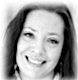 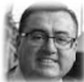 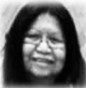 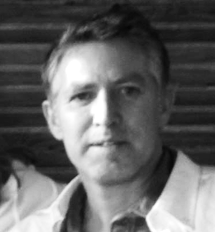 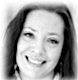 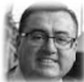 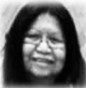 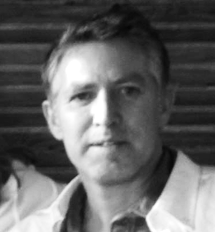 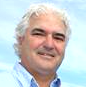 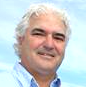 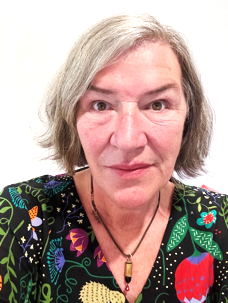 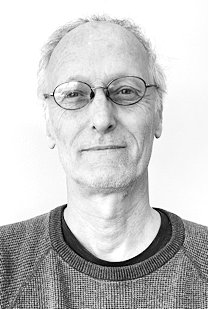 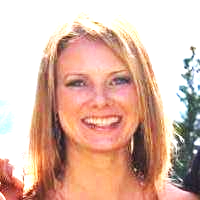 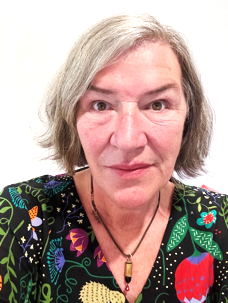 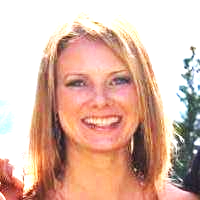 MEET PRESS BOARD MEMBERSPRESS’ current Board of Directors brings a compelling range of experience, viewpoints, and skills to the table, reflecting our core value of engaging diverse partners around shared goals.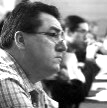 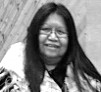 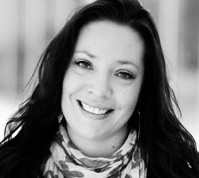 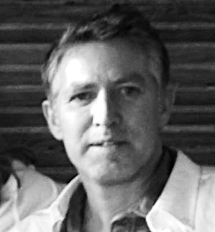 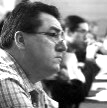 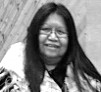 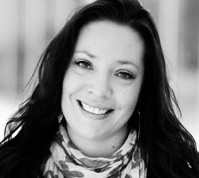 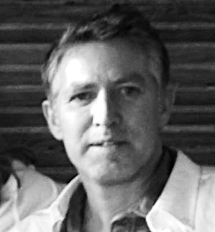 .MEET PRESS MANAGEMENT Our management team combines more than 100 years of experience in educational leadership and project and program management, with specialized skill sets that encompass:Educational leadershipTraining needs / labour market analysisHuman resource developmentCommunity & economic developmentProject-based skills training programs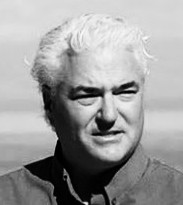 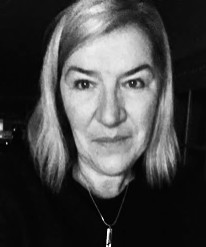 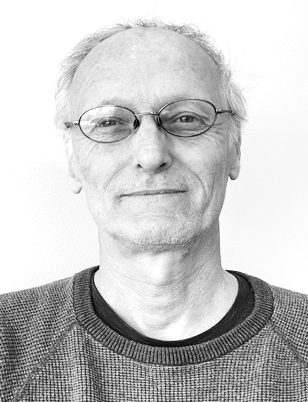 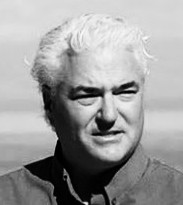 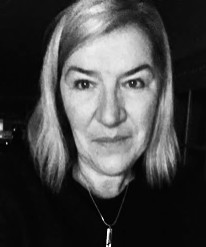 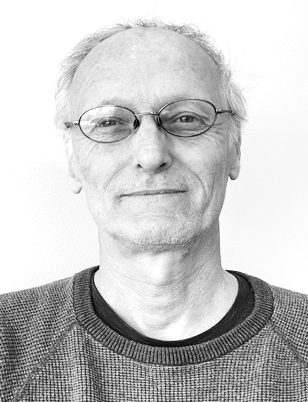 Financial managementDisability services and programmingSpecialized business sector and market research.ROLES & ACTIONS IN CREATING PRESS CLBC PROGRAMSNOTE:GREEN circles indicate actions driven by CLBC (the funder).RED circles indicate actions driven by the family and PRESS (the service provider).